Golden Rules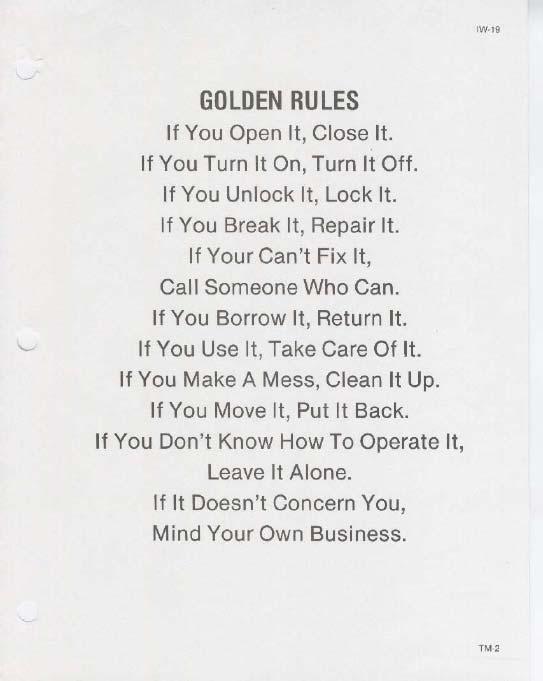 